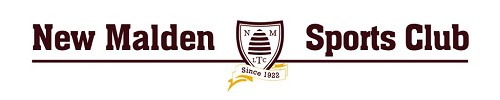 SAFE AND INCLUSIVECODE OF CONDUCTPrioritise the well-being of all children and adults at all timesBe a positive role model. Act with integrity, even when no one is lookingHelp to create a safe and inclusive environment both on and off court and promote the Fair Play values: enjoy; respectValue and celebrate diversity and make all reasonable efforts to meet individual needsKeep clear boundaries between your professional and personal life, including on social mediaCheck you have the relevant consent from parents/carers, children and adults before taking or using photos and videosEnsure your own roles and responsibilities, and those of everyone you are responsible for, are clearly outlined and everyone has the information, training and support to carry them outWhere possible, do not be alone with a child or adult at riskDo not abuse, neglect, harm or discriminate against anyone; or act in a way that may be interpreted as such*Doing nothing is NOT an option: report all concerns and disclosures as soon as possible.  If someone is in immediate danger, call the police (999).*  It is illegal to have a relationship with someone who is under 18 years old if you are in a position of trust; it is illegal to have a sexual relationship with anyone under the age of 16 whether they give consent or not.The Code of Conduct should be interpreted in a spirit of integrity, transparency and common sense, with the best interests of children and adults at risk as the primary consideration.